В рамках  Республиканской акции «Весенняя неделя добра- 2017»В МКОУ «Ванашимахинская СОШ» им. С.Омарова, в дружине Гаджиева Расула Раджабовича.Были проведены следующие мероприятия:1.Уроки добра (5-6 классы-15 учащихся) 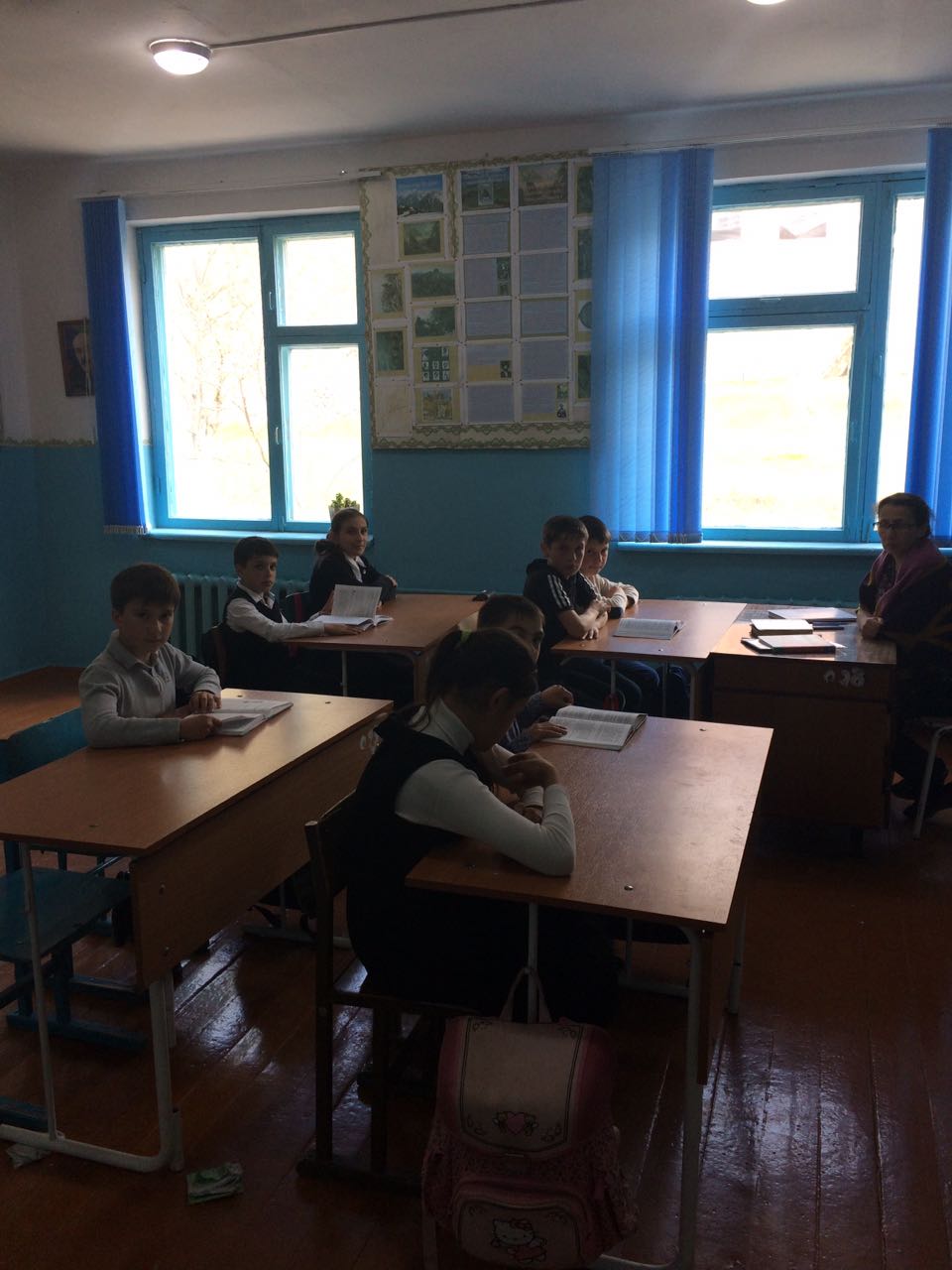 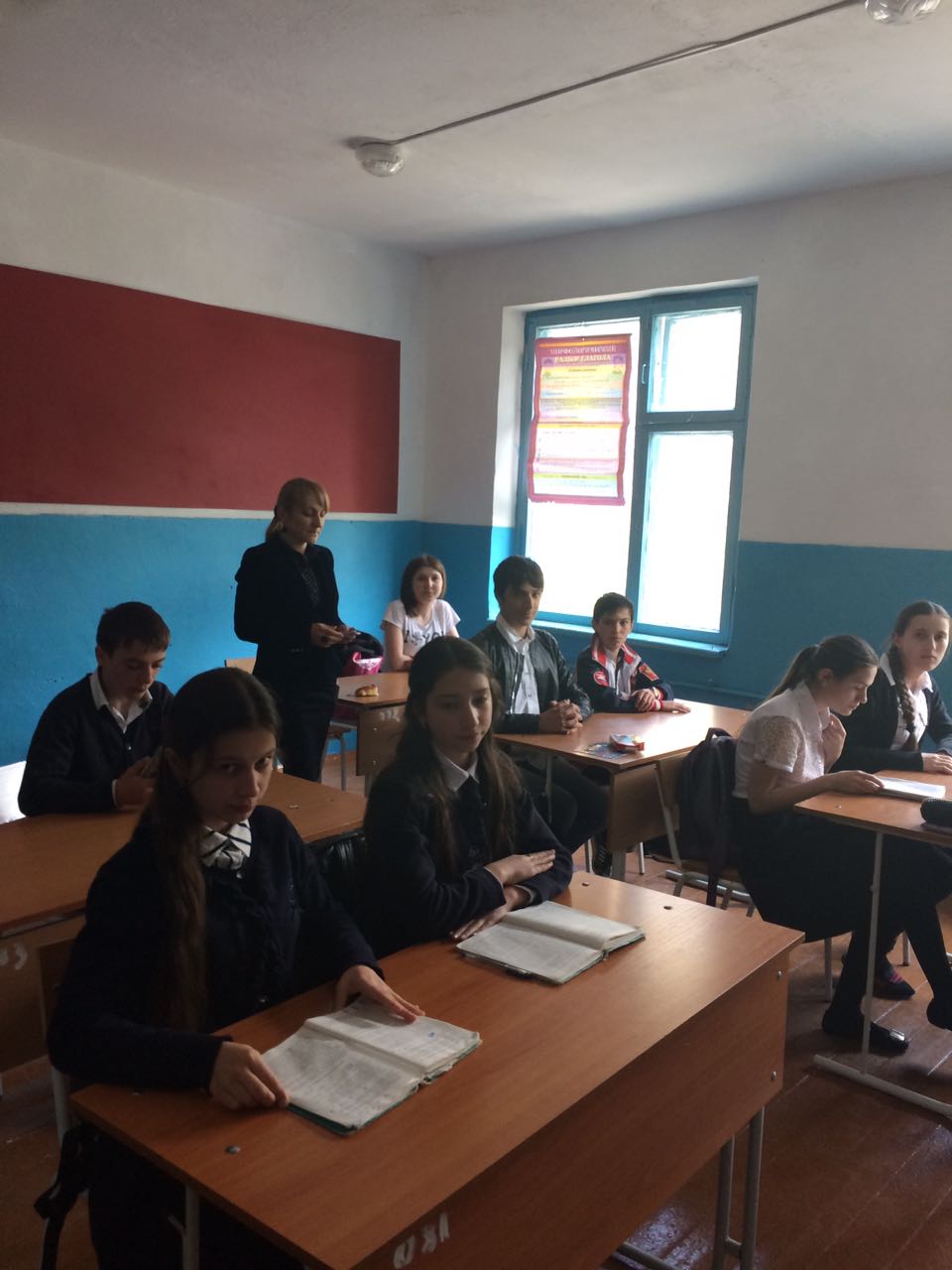 2. Экологические уроки (7-8  классы-18 учащихся)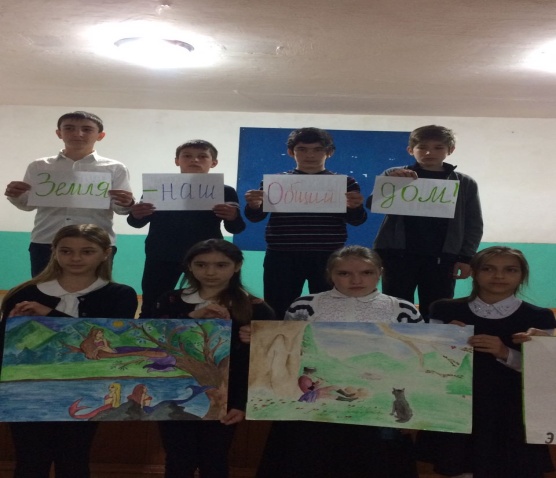 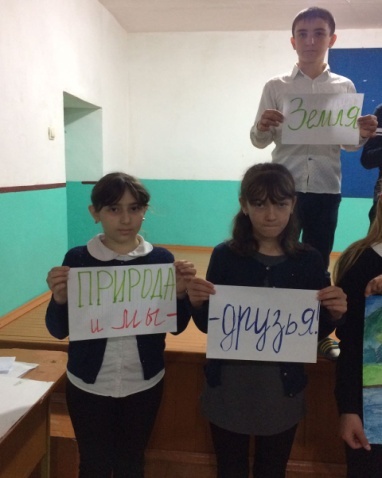 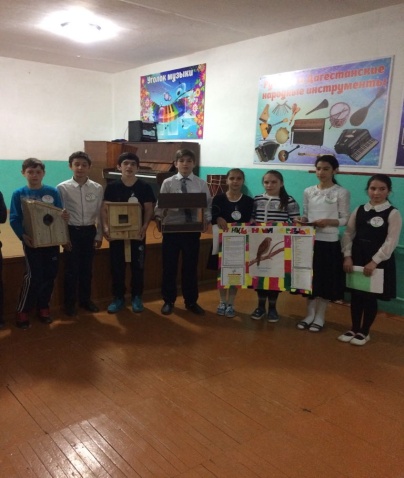 Ап3.Спортивная акция по пропаганде ЗОЖ «Здоровым быть модно» (7-11 классы- 26 учащихся)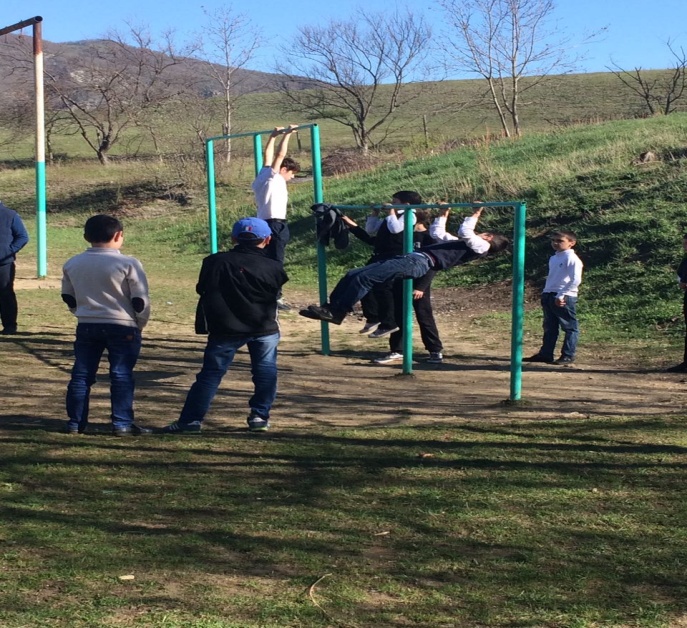 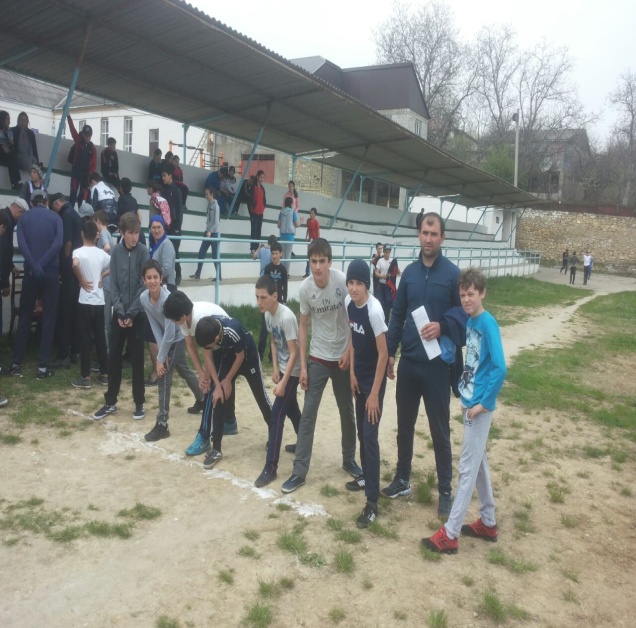 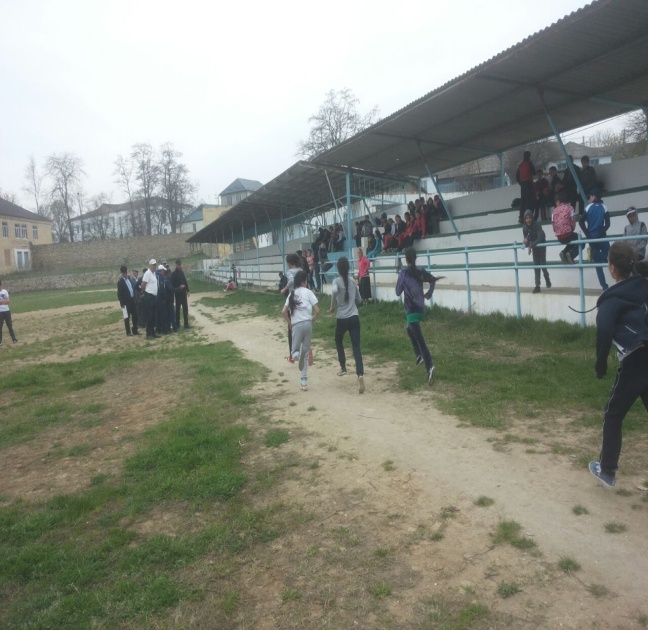 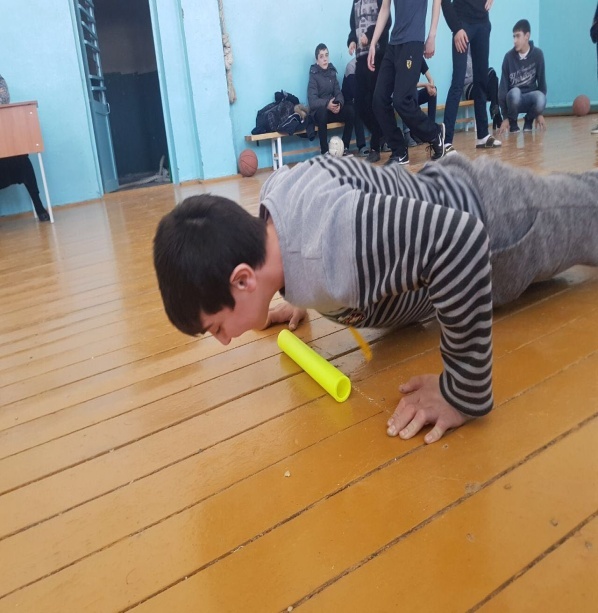 4.Экологический десант по посадке деревьев «Посади дерево»(5-11 классы-45  учащихся)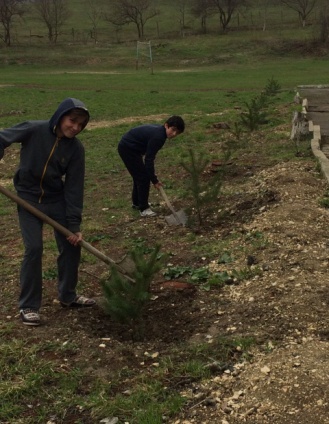 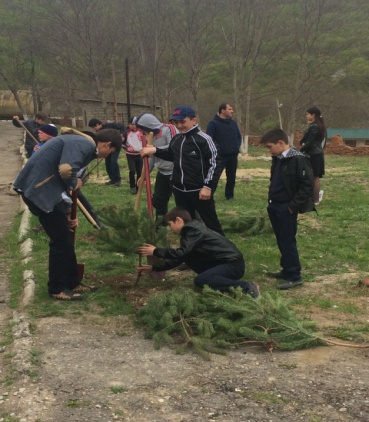 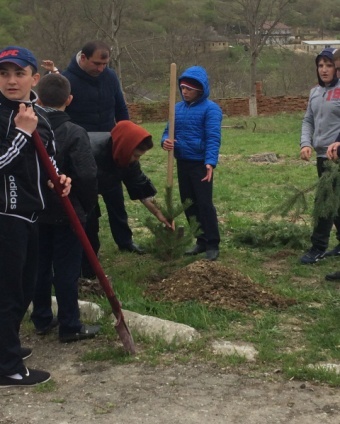 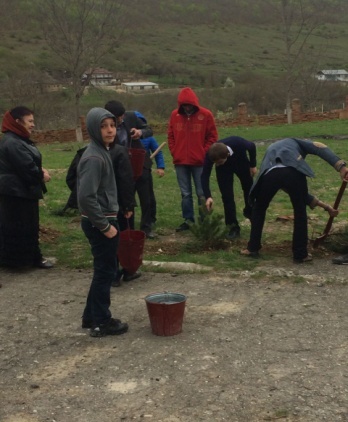 папапап5.Благоустройство воинских захоронений и мемориальных памятников- «Место памяти»(8-10 классы-16 учащихся)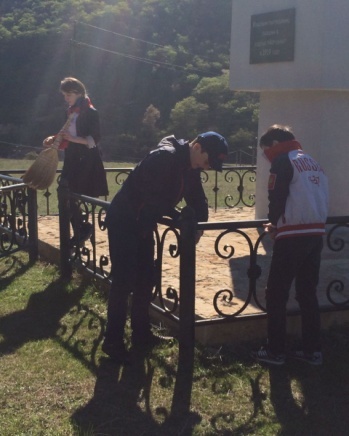 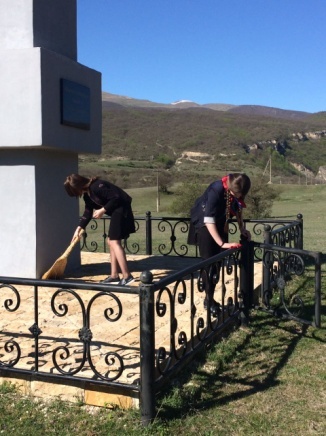 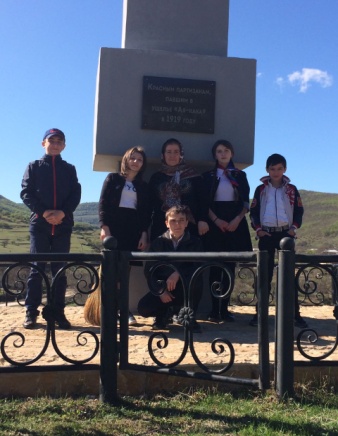 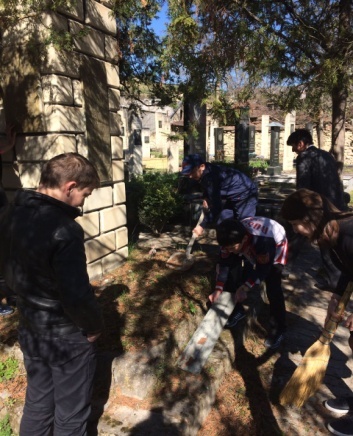 6.Акция «Молодежь против наркотиков!» (8-11 классы-21 учащихся)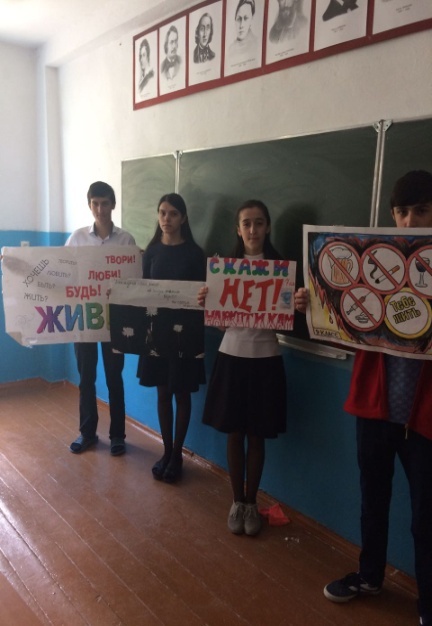 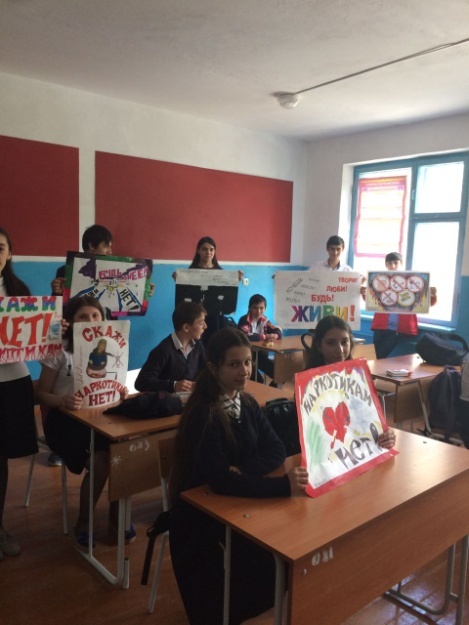 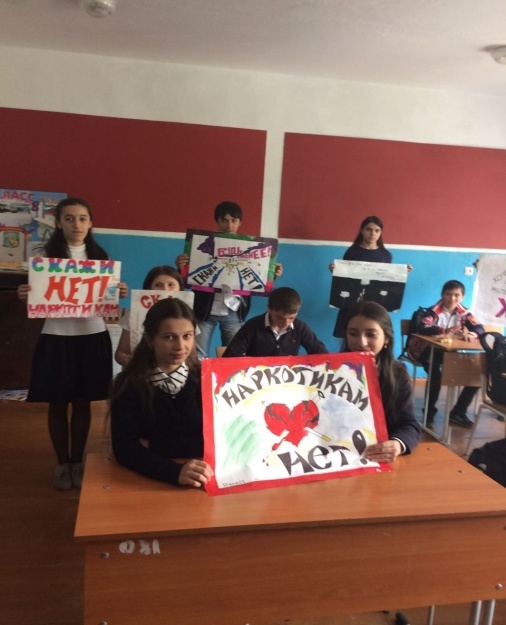 